Board Members Present: Josh Aarum, Josh Cutler, R. Nick Morgan& Supervisor Dustin Bliss Absent: John HillOther Officials: Highway Superintendent Jim Haggerty,& Planning Board Member Lyle MorganOthers: 6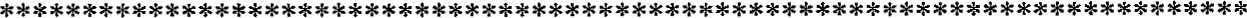 Meeting called to order at 7:00 pm by Supervisor Dustin Bliss	1.	PLEDGE TO THE FLAG: Led by Supervisor Dustin BlissIl. REVIEW OF IVUNUTES•.Regular Board Meeting from November 20, 2023A motion was made by Dustin Bliss to accept the Meeting Minutes as submitted. Seconded by Josh Cutler.Roll call: Ayes-4 Josh Aarum, Josh Cutler, R. Nick Morgan & Supervisor Dustin Bliss	111.	TOWN OF FREEDOM, NEW YORKRESOLUTION IN OPPOSITION OF NEW YORK STATE REGULATION10 NYCRR 2.13Date:12/18/2023Resolution #12-2023	Moved by: Dustin Bliss	Seconded by: Josh AarumWHEREAS, Despite the expiration of New York State's Disaster Emergency on June 24, 2021, and the concurrent expiration of the extraordinary authority it granted to the Executive Branch to take measures to contain the spread of the COVID-19 virus, the Governor and the New York State Department of Health have continued to promulgate emergency regulations of far-reaching scope through the agency rulemaking process in violation of the NYS Administrative Procedure Act ("SAPA"), andWHEREAS, bill A-416 entitled: "AN ACT to amend the public health law, in relation to the removal of cases, contacts and carriers of communicable diseases who are potentially dangerous to the public health" was proposed for several years in Assembly and failed to garner any support at all, and WHEREAS, the New York State Departxnent of Health took matters into their own hands, and adopted 10 NYCRR 2.13 Isolation and Quarantine Procedures, effective 4/22/2022, as an emergency regulation, with the intent to make it permanent, andWHEREAS, emergency regulation 10 NYCRR 2.13 Isolation and Quarantine Procedures (a4) endows the Dept. of Health Commissioner with the power to force people diagnosed or exposed to a communicable disease to be removed from society (by isolation, quarantine, detention) into a "residential or temporary housing location that the public health authority issuing the order determines appropriate," of which the location could be anywhere and that time frame could be any number of days, weeks, months or years, andWHEREAS, emergency regulation 10 NYCRR 2.13 Isolation and Quarantine Procedures (c2) empowers the Dept. of Health Commissioner to monitor the person being forcibly held and coordinate with local law enforcement to ensure compliance, andWHEREAS, emergency regulation 10 NYCRR 2.13 Isolation and Quarantine Procedures (d) empowers the Dept. of Health Commissioner to prevent a property owner from entering their property if it is being used as a quarantine facility location, andWHEREAS, emergency regulation 10 NYCRR 2.13 Isolation and Quarantine Procedures (f) establishes civil and criminal penalties if the citizen violates the health authority's order. Each day a separate infraction, andWHEREAS, emergency regulation 10 NYCRR 2.13 Isolation and Quarantine Procedures (gl) every attending physician shall immediately, upon discovering a case or suspected case of a highly contagious reportable communicable disease, cause the patient to be appropriately isolated and contact the State Department of Health and the local health authority where the patient is isolated and, if different, the local health authority where the patient resides, andWHEREAS, emergency regulation 10 NYCRR 2.13 Isolation and Quarantine Procedures, places the decision-making power into the hands of one person to decide the fate of 19 million New Yorkers as far as who can live their life freely and who can be pulled from the privacy of their home, workplace, school, etc. without notice and removed from society for an arbifrary and indefinite amount of time, in a location they are not allowed to choose, and that they are not allowed to leave until said person allows them to, andWHEREAS, there are hundreds of studies that show that forced quarantines cause psychological, emotional, and physical harm including depression, anxiety, delayed medical exarns, loss ofjobs, loss of businesses etc., with the harm outweighing the benefit, andWHEREAS, the Town of Freedom believes that the notion of government requiring individuals to isolate in temporary housing or a facility other than one's home is similar to the COVID response we saw authoritarian regimes implement over past three years and not a requirement that should be implemented in a democracy that values due process and individual liberties, andWHEREAS, the Town of Freedom believes that maintaining the docffine of the Separation of Powers between the Legislative Branch and the Executive Branch is paramount in preserving a representative form of government, andWHEREAS, the Town of Freedom believes if this illegal regulation is permitted to stand, it would signify a breakdown of the checks and balances that define our democratic form of government, andWHEREAS, the Town of Freedom believes that with the height of the pandemic behind us, New Yorkers want the government overreach, tyrannical behavior and unchecked Executive powers that overshadowed the past three years to come to an end, andWHEREAS, there is already an established Public Health Law (PHL) 2120 governing isolation and quarantine which balances individual rights and the need for public safety, andNOW, THEREFORE BE IT RESOLVED, that the Town of Freedom expresses its opposition to the requirements and intent of the NYS Deparment of Health regarding Emergency Regulation 10 NYCRR 2.13.AND FURTHER BE IT RESOLVED, that copies of this resolution will be forwarded to the offices of the Catt. County Dept. of Health, NYS Dept. of Health, and Governor Hochul.A motion was made by Dustin Bliss to amend the resolution in the eleventh paragraph to change the word from twro to three. Seconded by Josh Aarum.Roll Call: Ayes-4 Josh Aarum, Josh Cutler, R. Nick Morgan & Supervisor Dustin Bliss	AYE	Josh Aarum Councilman	AYE	Josh Cutler CouncilmanABSENT	John Hill Councilman AYE	R. Nick Morgan Councilman	AYE	Supervisor Dustin BlissCERTIFIED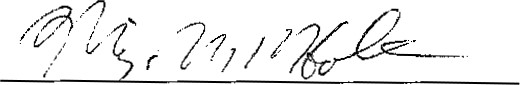 Freedom Town ClerkTOWN OF FREEDOM	RESOLUTION #13-2023	December 18, 2023A Resolution transferring funds in the General Fund accounts to close end of year.The Town Board of the Town of Freedom, pursuant to Town Law Section 112, Paragraph I wishes to:Transfer funds from: Al 120 (Non-Property County sales Tax), a surplus in the amount of $3,535.46To: Al 010.4 (Tovvn Board Contractual Expenditures) in the amount of $347.88 A 1320.4 (Independent Auditing & Accounting Expenditures) in the amount of$275.48A 1330.4 (Tax Collection Contractual Expenditures) in the amount of $9.00A 1410.4 (Town Clerk Contractual Expenditures) in the amount of $622.22Al 620.1 (Buildings Personal Services) in the amount of $311.75Al 680.2 (Central Data Processing Equipment) in the amount of $145.88 Al 910.4 (Special Items — Unallocated Insurance) in the amount of $591.01A3310.4 (Traffic Control Contractual Expenditures) in the amount of $7.57A9010.8 (Employee Benefits State Retirement) in the amount of $1,224.67Motion by: Dustin Bliss, Seconded by: R. Nick MorganRoll call:Aarum: AYECutler: AYEHill: ABSENTMorgan: AYEBliss: AYE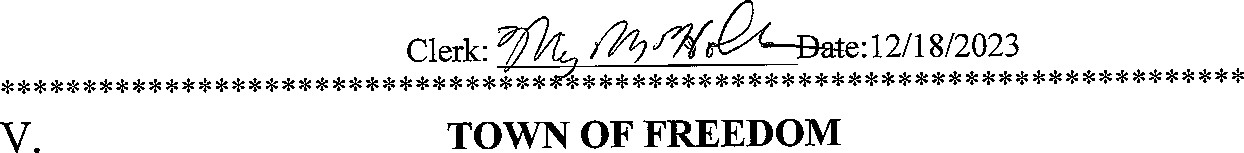 	RESOLUTION # 14-2023	December 18, 2023A Resolution transferring funds in the Highway Fund accounts to the Highway Savings Account to cover the cost of purchasing new equipment in 2024.The Town Board of the Town of Freedom, pursuant to Town Law Section 112, Paragraph 1 wishes to:Transfer finds from:DA2665 (Sale of Equipment) in the amount of $74,856.00DA3501 (State Aid - CHIPS) in the amount of $41,686.41DAS 130.2 (Machinery — Equipment) in the amount of $7,000.00DA5130.4 (Machinery Contractual Expenditures) in the amount of $15,274.92DA9950.9 (Capitol Projects Contractual) in the amount of $45,000.00Totaling $183,817.33Highway Equipment Savings Account 2024.Motion by: Josh Aarum, Seconded by Dustin BlissRoll call:Aarum: AYECutler: AYEHill: ABSENTMorgan: AYEBliss: AYE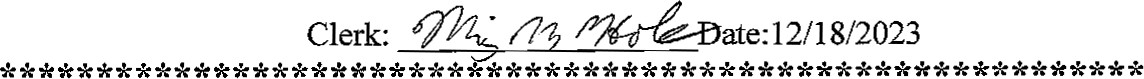 TOWN OF FREEDOM	RESOLUTION # 15-2023	December 18, 2023A Resolution transferring funds in the General Fund accounts to the General Savings Account to cover the cost building projects in 2024.The Town Board of the Toxwn of Freedom, pursuant to Town Law Section 112, Paragraph 1 wishes to:Transfer funds from:Al 120 (County Sales Tax) in the amount of $70,000.00General Buildings Savings Account 2024.Motion by: Josh Aarum, Seconded by Josh CutlerRoll call:Aarum: AYE Cutler: AYEHill: ABSENTMorgan: AYEBliss: AYEClerk:ate: 12/18/2023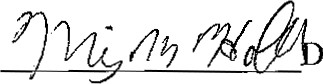 TOWN OF FREEDOM	RESOLUTION # 16-2023	December 18, 2023A Resolution transferring funds in the Highway Fund accounts to the Highway Savings Account to cover the cost of purchasing new equipment.The Town Board of the Town of Freedom, pursuant to Town Law Section 112, Paragraph I wishes to:Transfer funds from:DA9950.9 (Capitol Projects Contractual) in the amount of $55,000.00To:Highway Equipment Savings Account 2024.Motion by: Dustin Bliss, Seconded by Josh AarumRoll call:Aarum: AYECutler: AYEHill: ABSENTMorgan: AYEBliss: AYE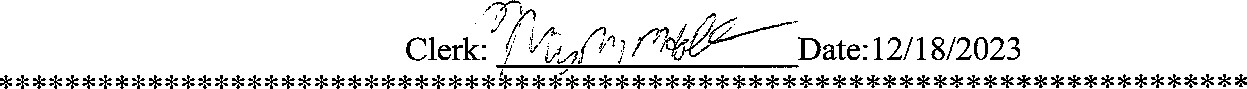 	Vlll.	TOWN OF FREEDOM	RESOLUTION # 17-2023	December 18, 2023A Resolution transferring funds in the General Fund accounts forward to the Playgrounds Contractual 2024.The Town Board of the Town of Freedom, pursuant to Town Law Section 112, Paragaph 1 wishes to:Transfer funds from:A7140.4 (Playgrounds Contractual Expenditures) in the amount of $3,430.63A7140.4 (Playgrounds Contractual Expenditures) 2024.Motion by: Dustin Bliss, Seconded by Josh AarumRoll call: Aarum: AYE Cutler: AYE Hill: ABSENTMorgan: AYEBliss: AYE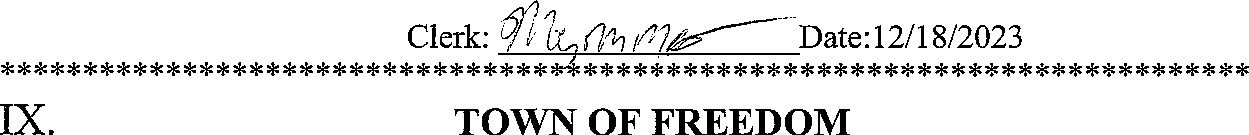 	RESOLUTION # 18-2023	December 18, 2023A Resolution transferring funds in the General Fund accounts forward to the Celebrations Contractual 2024.The Town Board of the Town of Freedom, pursuant to Town Law Section 112, Paragraph 1 wishes to:Transfer funds from:A7550.4 (Celebrations Contractual Expenditures) in the amount of $8,689.58A7550.4 (Celebration Confractual Expenditures) 2023.Motion by: Dustin Bliss, Seconded by Josh AarumRoll call: Aarum: AYE Cutler: AYEHill: ABSENTMorgan: AYEBliss: AYE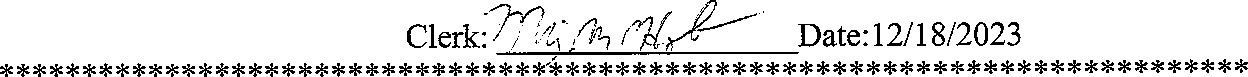 	x.	TOWN OF FREEDOM	RESOLUTION #19-2023	December 18, 2023A Resolution transferring funds in the General Fund accounts forward to the Cemetery Contractual 2024.The Tmvn Board of the Town of Freedom, pursuant to Town Law Section 112, Paragraph I wishes to:Transfer funds from:A8810.4 (Cemeteries Confractual) in the amount of $35,955.93A8810.4 (Cemeteries Confractual) 2024.Motion by: Dustin Bliss, Seconded by R. Nick MorganRoll call: Aarum: AYE Cutler: AYE Hill: ABSENT Morgan: AYEBliss: AYE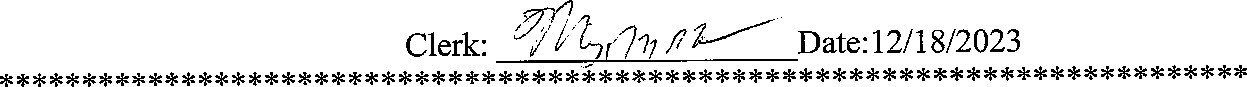 	Xl.	TOWN OF FREEDOM	RESOLUTION # 20-2023	December 18, 2023A Resolution transferring funds in the General Fund accounts forward to the Miscellaneous Dog Enumeration 2024.The Town Board of the Town of Freedom, pursuant to Town Law Section 112, Paragraph 1 wishes to:Transfer funds from:A2771 (Misc. Dog Enumeration Monies) in the amount of $3,976.50A2771 (Misc. Dog Enumeration Monies) 2024.Motion by: R. Nick Morgan, Seconded by Dustin BlissRoll call: Aarum: AYE Cutler: AYEHill: ABSENTMorgan: AYEBliss: AYE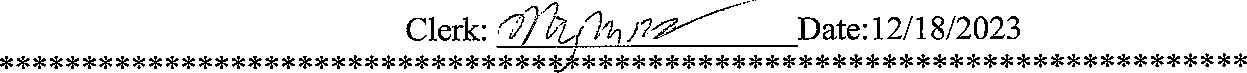 	Xll.	TOWN OF FREEDOM	RESOLUTION # 21-2023	December 18, 2023A Resolution transferring funds in the Highway Fund accounts to the Highway Savings Account to cover the cost of purchasing new equipment in 2024.The Town Board of the Town of Freedom, pursuant to Town Law Section 112, Paragraph I wishes to:From:DA5110.4 (General Repairs Contractual Expenditures) in the amount of $27,063.19DAS 120.1 (Bridges Personal Services) in the amount of $11,613.29DA5120.2 (Bridges Capital Outlay) in the amount of $12,000.00DA5120.4 (Bridges Contractual Expenditure) in the amount of $ 10,000.00DA5130.1 (Machinery Personal Services) in the amount of $21,600.00DA5130.2 (Machinery Equipment) in the amount of $3,379.84	DA5130.4 (Machinery Confractual Expenditures) in the amount of $ 17,896.48	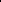 Totaling $103,552.80Highway Equipment Savings Account 2024.Motion by: R. Nick Morgan, Seconded by Dustin BlissRoll call: Aarum: AYE Culter: AYE Hill: ABSENTMorgan: AYEBliss: AYE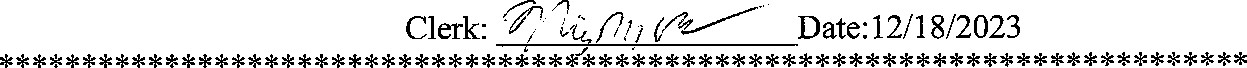 Xlll. Old Business:Reminder the Reorganization meeting will be held on Monday January 8, 2024, at 7:00 pm.Truck Prices: Highway Superintendent Jim Haggerty got another price fromMack and body. The price is $296,000 with body. This is $6,000.00 more than the Volvo. Also, the pump is listed in the body specs for the Volvo, the pump already comes with the fruck. So, there would be another $8,000.00 off the Volvo price, it would be around $280,000.00. Jim has heard bad things about Western Star and the price is $167,000.00 just for the truck. With body it would be $287,000.00. Jim said as far as a body he would go with either a Viking body, or Valley Fab, they both have pros and cons. The biggest issue is the tail gate bends. He also wants to do away with the cold shoot. Jim will get body prices from Valley fab and Viking for the next meeting.Dustin Bliss made a motion to buy the Volvo that Jim had priced out. Seconded by Josh Aarum.Roll Call: Ayes-4 Josh Aarum, Josh Cutler, R. Nick Morgan, & Supervisor Dustin BlissLoader Information: Highway Superintendent stated that the loader will be three-year-old November of 2024. Boschman would give a frade of $131 ,000.00. The new machine is $181,000.00. The price would be $50,433.00 for a new loader with the trade of the old one. The town can have it next month. Jim also called George and Swede on a Hyundai. One that is a little bit smaller than the loader the town has now would be $179,500.00. Then one that is a little bit bigger, and that price is around $199,500.00. Supervisor Dustin Bliss stated at this time he does not want to do anything, unless Boschman's wanted to do the rollover deal they had. Jim will get more pricing for next month's meeting on loaders.Highway Superintendent Jim Haggerty asked about gettng LED lights the shop. It would be $120.00 a light but there is a $60.00 discount. There are 21, 8foot lights and 4, 4-foot lights. Jim will confirm the price, he will also get pricing for the lights in the boardroom.Highway Superintendent Jim Haggerty asked where they want the two cameras that the board had purchased in early 2022 to be placed at the park. The board wants them so one has a view of the playground, and one has a view of the building.Councilman R. Nick Morgan asked Highway Superintendent Jim Haggerty if he reached out to Roland Martin to see if he could be a sub driver if there is ever a need for one. Jim said Roland told him you need him, call him.NEW BUSINESS:Moving Dates for the Regular January and February Board Meeting because of conflict with National Holidays: Martin Luther King Day and President's Day.A Motion was made by Dustin Bliss to move the regular January Board meeting to January 22, 2024, at 7 PM and the regular February meeting to February 26, 2024, at 7 PM. Motion was seconded by R. Nick Morgan.Roll call: Ayes-4 Josh Aarum, Josh Cutler, R. Nick Morgan,& Supervisor Dustin BlissDehumidifier and fan for the mold issue in the records room: Town Clerk Mindy Holland stated that when Bookkeeper Jessica Dart and herself are getting sick from the mold spores that are on some of the records in the records room. Mindy contacted the State Records Management, and their recommendation is to get a dehumidifier and a fan for the room. The board told Mindy to order the dehumidifier and fan.Public Comments: NO COMMENTSWI. REPORTS & COMMUNICATIONS:A) Assessors Report Submitted B) Building Committee —Building Inspector — Report submitted.Highway Superintendent — Repost SubmittedClerk/Collector - Report submittedConstable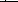 DCO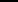 Highway Committee —Insurance Committee-Justices —Parks & Recreation —Planning Board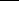 Supervisor — Report SubmittedOther Town Officials —motion to accept the reports & communications as submitted was made by Dustin Bliss. Seconded by R. Nick Morgan.Roll call: Ayes-4 Josh Aarum, Josh Cutler, R. Nick Morgan, & Supervisor Dustin Bliss	WII.	APPROVAL OF VOUCHERS:General #264 to #290, Amt. $40,120.67, Yr1yAmt. $188,596.71.Motion made by Dustin Bliss to accept the General vouchers as written. Seconded by R. Nick Morgan.Roll call: Ayes-4 Josh Aarum, Josh Cutler, R. Nick Morgan, & Supervisor Dustin BlissHighway #127t0 #132, Amt. $7,642.54, Yr1yAmt. $656,431.07.Motion made by Dustin Bliss to accept the Highway vouchers as written. Seconded by Josh Aarum.Roll call: Ayes-4 Josh Aarum, Josh Cutler, R. Nick Morgan, & Supervisor Dustin BlissLighting District #12 to #12, Amt.$279.46, Yrly Amt.$3,224.39.Motion made by Dustin Bliss to accept the Lighting District vouchers as submitted. Seconded by Josh Aarum.Roll Call: Ayes-4 Josh Aarum, Josh Cutler, R. Nick Morgan,& Supervisor Dustin BlissXVIII. Executive Session: Article 7 Host Community Agreement with Invenergy, Legal Matter.Dustin Bliss made a motion to close the regular meeting and open the executive session at 7:46 pm. Seconded by Josh Aarum.Roll Call: Ayes-4 Josh Aarum, Josh Cutler, R. Nick Morgan,& Supervisor Dustin BlissDustin Bliss made a motion to close the executive session at 8:01 and open the regular board meeting. Seconded by R. Nick Morgan.Roll Call: Ayes-4 Josh Aarum, Josh Cutler, R. Nick Morgan,& Supervisor Dustin BlissDustin Bliss made a motion to have a Special Meeting for Thursday December 21, 2023, at 6:00 pm for discussion with the Town of Freedom and Ally Catt Wind Energy LLC. Seconded by Josh Aarum.Roll Call: Ayes-4 Josh Aarum, Josh Cutler, R. Nick Morgan, & Supervisor Dustin BlissXIX. ADJOURNNIENT:Dustin Bliss made the motion to adjourn the meeting at 8:04 pm. Seconded by Josh Aarum.Roll call: Ayes-4 Josh Aarum, Josh Cutler, R. Nick Morgan,& Supervisor Dustin BlissRespectfully submitted by,Freedom Town Clerk12/19/2023